Projektowane postanowienia umowy dla cz. I i IIUMOWA NR W/UMWM-UU/UM/KP/    /2022 zawarta w Warszawie pomiędzy:Województwem Mazowieckim z siedzibą w Warszawie, ul. Jagiellońska 26, 03-719 Warszawa, NIP: 1132453940, REGON: 015528910, zwanym dalej „Zamawiającym”, reprezentowanym przez Zarząd Województwa Mazowieckiego, w imieniu którego, na podstawie udzielonego upoważnienia uchwałą nr 10/11/15 Zarządu Województwa Mazowieckiego z dnia 13 stycznia 2015 r., w sprawie upoważnienia do zaciągania zobowiązań oraz dokonywania wydatków w imieniu Województwa Mazowieckiego przewidzianych w planie finansowym Urzędu Marszałkowskiego Województwa Mazowieckiego w Warszawie na dany rok w części, której dysponentem jest Departament Kultury, Promocji i Turystyki, zmienionej uchwałą Nr 299/26/15 Zarządu Województwa Mazowieckiego z dnia 10 marca 2015 r. oraz uchwałą Nr 208/25/19 Zarządu Województwa Mazowieckiego z dnia 18 lutego 2019 r.,  działają:Paweł Cukrowski - Dyrektor Departamentu Kultury, Promocji i Turystyki Urzędu Marszałkowskiego Województwa Mazowieckiego w Warszawie,Izabela Stelmańska - Zastępca Dyrektora Departamentu Kultury, Promocji i Turystyki Urzędu Marszałkowskiego Województwa Mazowieckiego w Warszawie,a  ………………………….prowadzącym działalność gospodarczą pod firmą ……………………  z siedzibą 
w ……………………, NIP: ………………………………., REGON: ………………………………………, zwaną dalej „Wykonawcą”, wspólnie zwanymi dalej „Stronami”Strony zawierają umowę w ramach zamówienia publicznego przeprowadzonego w trybie przetargu podstawowego, zgodnie z przepisami ustawy z dnia 11 września 2019 r. - Prawo zamówień publicznych (Dz. U. z 2022 r. poz. 1710 t.j.), o następującej treści:§ 1.Przedmiotem umowy jest zakup i dostawa materiałów promocyjnych województwa mazowieckiego na potrzeby kampanii „Odpocznij na Mazowszu”.Wykonawca zobowiązuje się wykonać przedmiot umowy zgodnie z Opisem Przedmiotu Zamówienia (OPZ) stanowiącym
załącznik nr 1 do umowy oraz formularzem oferty Wykonawcy stanowiącym załącznik nr 2 do umowy.§ 2.Wykonawca zobowiązuje się dostarczyć przedmiot umowy określony w § 1 w terminie 14 dni kalendarzowych od dnia podpisania umowy. Wykonawca zobowiązuje się do przestrzegania „Wytycznych do stosowania logotypu Marki Mazowsze” dostępnych 
na stronie internetowej www.mazovia.pl pod tym linkiem: https://mazovia.pl/pl/samorzad/marka-mazowsze.Przed dostarczeniem przedmiotu umowy Wykonawca prześle, w formie elektronicznej, na adres e-mail: dominika.ksiezak@mazovia.pl do akceptacji wizualizację poszczególnych materiałów promocyjnych z naniesionym hasłem kampanii, uzgodnionym z Zamawiającym, zgodnie z zaleceniami Zamawiającego.Wykonawca zobowiązuje się dostarczyć przedmiot umowy własnym transportem, rozładować i wnieść do magazynu Departamentu Kultury, Promocji i Turystyki na adres ul. B. Brechta 3, 03-719 Warszawa (pokój nr 017 na poziomie -1), po wcześniejszym ustaleniu terminu i godziny dostawy z Zamawiającym.Dostarczone materiały powinny być opakowane w kartonowe pudła oraz dokładnie opisane (nazwa, liczba sztuk w danej paczce, kolor, numeracja w systemie 1/…), a waga każdej paczki nie powinna przekraczać 10 kg.§ 3.Wykonawcy za wykonanie przedmiotu umowy określonego w § 1 przysługuje wynagrodzenie brutto (z VAT) 
w wysokości …………. zł (słownie: …………………………………………………………. złotych 00/100).Wynagrodzenie, o którym mowa w ust. 1, uwzględnia wszystkie koszty Wykonawcy związane z realizacją przedmiotu umowy.Podstawę do wystawienia dokumentu księgowego i wypłaty wynagrodzenia, będzie stanowił podpisany bez zastrzeżeń protokół odbioru przedmiotu umowy, o którym mowa w § 4.Wykonawca zobowiązuje się do prawidłowego wystawienia dokumentu księgowego w terminie 3 dni od dnia odebrania przedmiotu umowy bez zastrzeżeń, stwierdzonego protokołem odbioru. Dokument księgowy należy doręczyć do Departamentu Kultury, Promocji i Turystyki Urzędu Marszałkowskiego Województwa Mazowieckiego w Warszawie:w formie papierowej na adres: Departament Kultury, Promocji i Turystyki Urząd Marszałkowski Województwa Mazowieckiego w Warszawie ul. Brechta 3, 03-472 Warszawaalbodrogą elektroniczną na adres: dkpit@mazovia.pl oraz do wiadomości na adres: dominika.ksiezak@mazovia.pl..Dokument księgowy powinien zawierać m.in. następujące daneNabywca – Województwo Mazowieckie, ul. Jagiellońska 26, 03-719 Warszawa, NIP 1132453940, REGON: 015528910; Odbiorca – Urząd Marszałkowski Województwa Mazowieckiego w Warszawie, ul. Jagiellońska 26, 03-719 Warszawa;numer niniejszej umowy.Wynagrodzenie zostanie wypłacone po wykonaniu przedmiotu umowy, w terminie 14 dni od daty otrzymania przez Zamawiającego prawidłowo wystawionego przez Wykonawcę dokumentu księgowego.Płatność zostanie dokonana na rachunek bankowy Wykonawcy o numerze: ……………………………………………..Jako dzień zapłaty Strony ustalają dzień wydania dyspozycji przelewu z rachunku bankowego Zamawiającego.Poza kwotą wynagrodzenia, o którym mowa w ust. 1, Zamawiającego nie obciążają żadne inne wydatki Wykonawcy.Wykonawca oświadcza, że posiada rachunek rozliczeniowy ujawniony w wykazie podatników VAT, służący wyłącznie do celów rozliczeń z tytułu prowadzonej przez niego działalności gospodarczej, który będzie wskazany w dokumencie księgowym, o którym mowa w ust. 4. § 4.Wykonanie przedmiotu umowy, o którym mowa w § 1, nastąpi z chwilą podpisania przez Strony protokołu odbioru przedmiotu umowy bez zastrzeżeń. Osobami wskazanymi do odbioru przedmiotu umowy i podpisania protokołu, o którym mowa w ust. 1, są:ze strony Zamawiającego: Izabela Stelmańska Zastępca dyrektora Departamentu Kultury, Promocji i Turystyki;ze strony Wykonawcy: ……………………………….Zmiana osób upoważnionych do odbioru przedmiotu umowy i podpisania protokołu, o którym mowa w ust. 1 
nie stanowi zmiany treści niniejszej umowy, ale wymaga formy pisemnej (pismo należy wysłać na adres: Departament Kultury, Promocji i Turystyki Biuro Marki i Wizerunku ul. B. Brechta 3, 03-719 Warszawa) albo elektronicznej poprzez wiadomość e-mail wysłaną na adres:Zamawiającego: dkpit@mazovia.pl oraz do wiadomości: dominika.ksiezak@mazovia.pl;Wykonawcy: …………………………….Protokół odbioru zostanie sporządzony w formie elektronicznej lub pisemnej (w postaci dwóch egzemplarzy, 
po jednym dla każdej ze Stron). Protokół odbioru będzie zawierać w szczególności:datę i miejsce odbioru przedmiotu umowy;zakres wykonanych prac, ocenę terminowości i prawidłowości ich wykonania;oświadczenie przedstawiciela Zamawiającego o braku lub istnieniu uwag, wad, usterek w wykonaniu przedmiotu umowy.§ 5.Wykonawca nie może dokonać cesji żadnych praw lub przeniesienia obowiązków wynikających z niniejszej umowy na rzecz osób trzecich bez uprzedniej pisemnej zgody Zamawiającego.W przypadku, gdy Wykonawca skorzysta przy wykonywaniu przedmiotu umowy z pomocy osób trzecich, ponosi pełną odpowiedzialność za podjęte przez nich działania jak za swoje własne.§ 6.Zamawiającemu przysługują uprawnienia z tytułu rękojmi za wady prawne i fizyczne przedmiotu umowy zgodnie 
z zapisami Kodeksu cywilnego, jeżeli wada zostanie stwierdzona przed upływem dwóch lat od dnia odbioru przedmiotu umowy.O wykryciu wady w okresie obowiązywania rękojmi Zamawiający zobowiązany jest zawiadomić Wykonawcę na piśmie, nie później niż w terminie 30 dni od daty jej ujawnienia, określając wadę, jej istotność i termin usunięcia.Wady ujawnione w okresie objętym rękojmią, będą usuwane przez Wykonawcę na jego koszt, w terminie 
do 14 dni kalendarzowych od daty zawiadomienia o jej wykryciu przez Zamawiającego.§ 7.Wykonawca zobowiązuje się do zapłaty na rzecz Zamawiającego kary umownej w wysokości 20% wartości przedmiotu umowy, określonej w § 3 ust. 1, w przypadku niewykonania lub nienależytego wykonania przedmiotu umowy, o którym mowa w § 1.Wykonawca zapłaci Zamawiającemu karę umowną: za zwłokę w wykonaniu przedmiotu umowy – w wysokości 1 % kwoty wynagrodzenia brutto określonego w § 3 ust. 1 za każdy rozpoczęty dzień zwłoki licząc od  następnego dnia po upływie terminu realizacji przedmiotu umowy, o którym mowa w § 2 ust 1.Za odstąpienie od umowy, przez którąkolwiek ze Stron, z przyczyn leżących po stronie Wykonawcy – w wysokości 20% wynagrodzenia brutto określonego w § 3 ust. 1.Za zwłokę w usunięciu wad, o których mowa w § 6 - w wysokości 1% wynagrodzenia brutto, określonego 
w § 3 ust. 1, za każdy dzień zwłoki, licząc od dnia następnego po upływie terminu usunięcia wad.Wykonawca wyraża zgodę na dokonanie potrącenia kar umownych przez Zamawiającego, o których mowa 
w ust. 1 z należnego mu wynagrodzenia.Łączna wysokość kar umownych nie może przekroczyć 20% wartości wynagrodzenia brutto określonego 
w § 3 ust. 1.Jeżeli szkoda wyrządzona Zamawiającemu z powodu niewykonania lub nienależytego wykonania  albo odstąpienia od umowy przewyższy wysokość kar umownych, o których mowa w postanowieniach umowy, Zamawiający może dochodzić od Wykonawcy różnicy pomiędzy wysokością uiszczonych kar, a rzeczywiście zaistniałą szkodą.Przez nienależyte wykonanie umowy rozumie się również niewniesienie przez Wykonawcę przedmiotu umowy do wyznaczonych pomieszczeń zgodnie z § 2 ust. 4.Zastrzega się, że łączna wysokość kar umownych należnych w związku z realizacją przedmiotu umowy nie może przekroczyć 30% wynagrodzenia brutto, o którym mowa  w § 3 ust. 1.§ 8.W razie niewykonania przedmiotu umowy przez Wykonawcę w terminie określonym w § 2 ust 1 Zamawiający uprawniony jest do odstąpienia od umowy bez wyznaczenia Wykonawcy dodatkowego terminu.Zamawiający jest uprawniony do odstąpienia od umowy w przypadku naruszenia przez Wykonawcę postanowienia § 5 ust. 2.W przypadku odstąpienia od umowy, o którym mowa w ust. 1 i 2, postanowienia § 7 ust. 3 stosuje się odpowiednio.§ 9.Strony ustalają, że osobami wyznaczonymi do kontaktu podczas realizacji postanowień niniejszej Umowy są:ze strony Zamawiającego: ……………………….– tel. …………………, e-mail:…………………………;ze strony  Wykonawcy:………………………… – tel. ………………., e-mail:…………………….Strony są zobowiązane niezwłocznie  powiadomić na piśmie lub w wiadomości e-mail o każdej zmianie osób lub ich danych, o których mowa w ust. 1.Do momentu powiadomienia drugiej Strony domniemywa się, że osoba wskazana jest nadal wyznaczona do kontaktu podczas realizacji postanowień niniejszej Umowy.Zmiana, o której mowa w ust. 2, nie stanowi zmiany niniejszej umowy§ 10.Wykonawca zobowiązuje się do zachowania w poufności i do niewykorzystywania w innym celu niż określony 
w niniejszej umowie wszelkich informacji uzyskanych od Zamawiającego w związku z realizacją niniejszej umowy, z wyjątkiem:informacji publicznie dostępnych;informacji, w których posiadanie Wykonawca wszedł, bez naruszenia prawa, z innych źródeł; informacji, co do których Zamawiający pisemnie zezwolił na ich ujawnienie lub wykorzystanie w innym celu.Wykonawca oświadcza, iż zobowiąże swoich pracowników oraz osoby działające na jego zlecenie 
do zachowania w poufności i do niewykorzystywania w innym celu niż określony w niniejszej umowie informacji, 
o których mowa w ust. 1. Obowiązek zachowania informacji w poufności nie dotyczy sytuacji, w których Wykonawca zobowiązany jest do przekazania posiadanych informacji podmiotom uprawnionym na podstawie przepisów prawa do żądania udzielenia takich informacji w związku z prowadzonym postępowaniem.Zamawiający informuje, że Urząd Marszałkowski Województwa Mazowieckiego w Warszawie funkcjonuje 
w oparciu o Zintegrowany System Zarządzania zgodny z normami: PN-EN ISO 9001:2015-10 – System Zarządzania Jakością, PN-EN ISO/IEC 27001:2017-06 –  System Zarządzania Bezpieczeństwem Informacji, PN-EN ISO 14001:2015-09 – System Zarządzania Środowiskowego, PN-ISO 45001:2018-06 – System Zarządzania Bezpieczeństwem i Higieną Pracy, PN-ISO 37001:2017-05  – System Zarządzania Działaniami Antykorupcyjnymi oraz na podstawie wytycznych PN-ISO 26000 – System Społecznej Odpowiedzialności.W ramach podpisanej umowy Wykonawca zobowiązuje się, przy wykonaniu przedmiotu umowy określonego w § 1 do zachowania należytej staranności w zakresie przestrzegania zasad mających na celu m.in. zapewnienie bezpieczeństwa informacji, ochronę środowiska, zapewnienie bezpiecznych i higienicznych warunków pracy, przeciwdziałanie korupcji; zachowanie szczególnej dbałości o środowisko naturalne (w tym rezygnacja z zakupu i używania plastikowych sztućców, talerzy, kubków, itp. przy realizacji przedmiotu umowy).W ramach podpisanej umowy Wykonawca zobowiązuje się przy wykonaniu przedmiotu umowy określonego w § 1 do zachowania należytej staranności w zakresie przestrzegania zasad i procedur wynikających z powszechnie obowiązujących przepisów sanitarno-epidemicznych.§ 11.Administratorem danych osobowych Wykonawcy oraz osób reprezentujących  Wykonawcę jest Województwo Mazowieckie, którego dane kontaktowe to: Urząd Marszałkowski Województwa Mazowieckiego w Warszawie, ul. Jagiellońska 26, 03-719 Warszawa, tel. (22) 5979-100, email: urzad_marszalkowski@mazovia.pl, ePUAP: /umwm/esp. Administrator wyznaczył inspektora ochrony danych, z którym można się kontaktować pisząc na adres wskazany w ust. 1 lub adres e-mail: iod@mazovia.pl. Dane osobowe Wykonawcy będą przetwarzane w związku z zawarciem i realizacją niniejszej umowy, zgodnie z art. 6 ust. 1 lit. b rozporządzenia Parlamentu Europejskiego i Rady (UE) 2016/679 z dnia 27 kwietnia 2016 r. w sprawie ochrony osób fizycznych w związku z przetwarzaniem danych osobowych i w sprawie swobodnego przepływu takich danych oraz uchylenia dyrektywy 95/46/WE (ogólne rozporządzenie o ochronie danych). A jeżeli strona umowy jest reprezentowana przez pełnomocnika, to jego dane osobowe będą przetwarzana na podstawie obowiązku prawnego, o którym mowa w art. 6 ust. 1 lit. c rozporządzenia Parlamentu Europejskiego i Rady (UE) 2016/679 z dnia 27 kwietnia 2016 r. w sprawie ochrony osób fizycznych w związku z przetwarzaniem danych osobowych i w sprawie swobodnego przepływu takich danych oraz uchylenia dyrektywy 95/46/WE (ogólne rozporządzenie o ochronie danych), wynikającego z art. 98 Kodeksu cywilnego – w zakresie ważności umów i właściwej reprezentacji stron. Podane tych danych jest warunkiem zawarcia umowy. Dane osobowe, o których mowa w ust. 1 mogą zostać udostępnione podmiotom uprawnionym na podstawie przepisów prawa oraz podmiotom świadczącym obsługę administracyjno-organizacyjną Urzędu Marszałkowskiego Województwa Mazowieckiego w Warszawie oraz będą przechowywane nie dłużej niż to wynika z przepisów ustawy z dnia 14 lipca 1983 r. o narodowym zasobie archiwalnym i archiwach. W granicach i na zasadach opisanych w przepisach prawa, osobom, o których mowa w ust. 1 przysługuje prawo żądania: dostępu do swoich danych osobowych, ich sprostowania, usunięcia, ograniczenia przetwarzania oraz przeniesienia danych. Ponadto przysługuje prawo wniesienia skargi do Prezesa Urzędu Ochrony Danych Osobowych, na adres: ul. Stawki 2, 00-193 Warszawa. Podanie danych jest warunkiem zawarcia niniejszej umowy. § 12.Umowa obowiązuje od dnia jej zawarcia, przy czym za dzień zawarcia umowy uznaje się datę podpisania umowy   przez ostatnią ze Stron (data złożenia kwalifikowanego podpisu elektronicznego przez ostatnią osobę podpisującą umowę w imieniu tej Strony).Wszelkie zmiany postanowień umowy wymagają formy pisemnej pod rygorem nieważności.W spawach nieuregulowanych w niniejszej umowie, zastosowanie znajdują przepisy Kodeksu cywilnego 
(Dz. U. z 2022 r. poz.1360) oraz ustawa z dnia 11 września 2019 r. - Prawo zamówień publicznych.W przypadku zaistnienia sporu, będzie on rozstrzygany przez strony polubownie, a w przypadku niemożności polubownego załatwienia sporu, przez sąd właściwy miejscowo dla siedziby Zamawiającego.	 Wykonawca 								 Zamawiający	              Załączniki:1. Opis Przedmiotu Zamówienia.2. Formularz oferty Wykonawcy.						www.mazovia.pl                                                    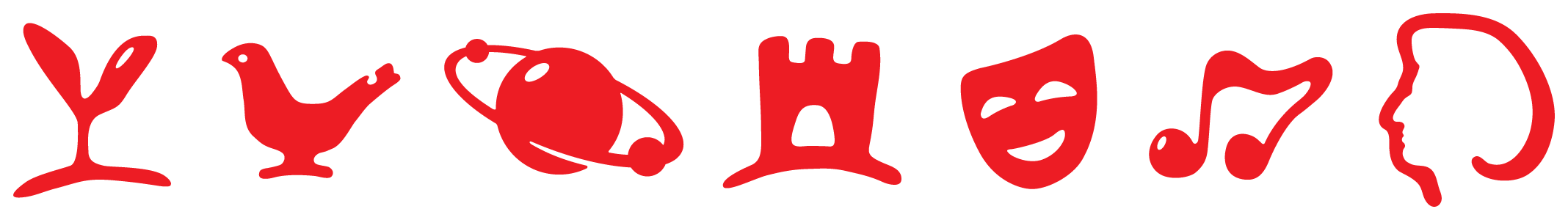 